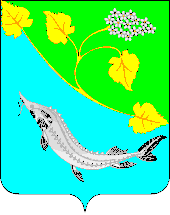 АдминистрацияЛенинского муниципального районаВолгоградской областиАнтитеррористическая комиссияПРОТОКОЛ № 47заседания антитеррористической комиссииЛенинского муниципального районаОт 03.09.2019                                                              Администрация Ленинского   С 10-00 до11-00 ч.                                                        муниципального района                                                                                         Актовый зал      Председатель:  Денисов А.В.-  глава    Ленинского муниципального района, председатель АТК Ленинского муниципального района.      Секретарь: Беспалко С.В.- консультант отдела по жизнеобеспечению, секретарь антитеррористической комиссии.       Присутствовали:      Члены АТК:      Морозов Андрей Александрович - специалист по гражданской обороне и мобилизационной работе ГБУЗ «Ленинская ЦРБ»;     Наурзалиев Руслан Юрьевич -  начальник Ленинской пожарно-спасательной части 5 отряда ФПС ГУ МЧС России по Волгоградской области;      Федоров Василий Владимирович - начальник отдела вневедомственной охраны по Среднеахтубинскому району – филиала ФГКУ «УВО ВНГ РФ по Волгоградской области»;      Чуланова Татьяна Юрьевна - начальник отдела образования администрации Ленинского муниципального района.        Приглашены:        Геровский Александр Владимирович  – ВрИО начальника отдела МВД России по Ленинскому районуПОВЕСТКА ЗАСЕДАНИЯ:                                    1. О состоянии антитеррористической защищенности образовательных учреждений Ленинского муниципального района и готовности к новому учебному году.2. О состоянии антитеррористической защищенности объектов, задействованных для проведения единого дня голосования 08.09.2019 г. в Ленинском районе.          Вступительное слово по повестке заседания:          Денисов Андрей Владимирович –  глава  Ленинского муниципального района, председатель  антитеррористической комиссии района.          Отметил, что  проводится плановое   заседание антитеррористической комиссии Ленинского муниципального района.       По первому вопросу        СЛУШАЛИ:        Чуланова Татьяна Юрьевна - начальник отдела образования администрации Ленинского муниципального района, член антитеррористической комиссии.        Рассказала о проверках готовности образовательных учреждений, о мерах антитеррористической защищенности, принимаемых на объектах образования, о финансировании антитеррористических мероприятий.         Доклад прилагается. РЕШИЛИ:              Руководителям образовательных учреждений района в рамках бюджетных ассигнований:Организовать работу по обеспечению безопасности образовательных учреждений и подготовке к новому учебному году. Особое внимание уделить обеспечению образовательных учреждений  средствами тревожной и пожарной сигнализации, системами видеонаблюдения, ограждению и освещению территории.Принять меры к устранению недостатков, выявленных в ходе проверки антитеррористической защищенности и пожарной безопасности образовательных учреждений.В течение сентября 2019 года:- провести в образовательных учреждениях тренировки по эвакуации персонала и учащихся на случай возникновения чрезвычайных ситуаций;- провести инструктажи с преподавательским и обслуживающим  персоналом образовательных учреждений по порядку действий при возникновении чрезвычайных ситуаций и по соблюдению требований пожарной безопасности;- организовать проведение занятий с персоналом образовательных учреждений и учащимися по порядку действий при возникновении чрезвычайных ситуаций с привлечением преподавателей основ безопасности жизнедеятельности, психологов и других специалистов.Информацию по выполнению решения представить секретарю АТК Беспалко С.В. (len-edds@mail.ru) до 05.09.2019.     Контроль за выполнением данного решения возложить на секретаря антитеррористической комиссии   Беспалко С.В.     По второму  вопросу     СЛУШАЛИ:       Геровский Александр Владимирович  - ВрИО начальника отдела МВД России по Ленинскому району.  Доложил о комиссионных обследованиях технического состояния избирательных участков и мест хранения избирательной документации и прилегающих к ним помещений на предмет соблюдения установленных требований инженерно-технической укрепленности объектов и обеспечения безопасности граждан.      Доклад прилагается.      ВЫСТУПИЛИ:      Беспалко Сергей Викторович - консультант отдела по жизнеобеспечению. Доложил  об исполнении пунктов 2, 3, 4 решения КЧС и ПБ ВО от 20.08.2019 №7/1 «О состоянии пожарной безопасности на территории Волгоградской области, в том числе образовательных учреждениях и на объектах, задействованных  в проведении единого дня голосования 08.09.2019»       Доклад прилагается.        РЕШИЛИ:         1.Рекомендовать Главам поселений   совместно с правоохранительными органами, органами  пожарного надзора и руководителями предприятий и учреждений:         1.1. Организовать работу по устранению выявленных недостатков в антитеррористической защищенности и пожарной безопасности избирательных участков, расположенных на территории муниципальных образований, в том числе по обеспечению избирательных участков метало-детекторами.         1.2. Провести инструктажи, оказать методическую и практическую помощь руководству и персоналу избирательных участков и других объектов, задействованных в мероприятиях избирательной кампании, по вопросам антитеррористической защищенности и пожарной безопасности, в том числе по порядку действий при возникновении террористических угроз и иных чрезвычайных ситуаций.          1.3. Организовать проведение информационно-пропагандистских мероприятий для населения с целью недопущения нарушений общественного порядка при проведении единого дня голосования, выполнения правил пожарной безопасности, разъяснения порядка действий в случае возможных террористических угроз и иных чрезвычайных ситуаций.          1.4. Привлечь к обеспечению общественного порядка в период подготовки и проведения единого дня голосования добровольные народные (казачьи) дружины, другие общественные формирования правоохранительной направленности, частные охранные предприятия.         1.5. Организовать проведение профилактических мероприятий с представителями этнических, религиозных, политических организаций с целью недопущения проявлений экстремизма.         1.6. Обеспечить контроль за эффективным функционированием систем видеонаблюдения в местах массового пребывания людей.          1.7. Организовать в период с 07.09.2019 по 09.09.2019 постоянное дежурство должностных лиц органов местного самоуправления, предприятий жилищно-коммунального сектора, топливно-энергетического комплекса и транспортной инфраструктуры для осуществления взаимодействия всех заинтересованных структур в случае возникновения чрезвычайных ситуаций. При осложнении оперативной обстановки, угрозах возникновения чрезвычайных ситуаций незамедлительно информировать органы правопорядка.Организовать практическую и методическую помощь подведомственным учреждениям в организации дополнительных административно-режимных мероприятий по обеспечению безопасности персонала и объектов, в пределах своей компетенции взять на контроль выполнение настоящих рекомендаций.           2. Рекомендовать начальнику отдела образования Чулановой Т.Ю., главному врачу Ленинской ЦРБ Крайнову Д.А.:организовать в период с 07.09.2019 по 09.09.2019 постоянное дежурство должностных лиц подведомственных учреждений для осуществления взаимодействия всех заинтересованных структур в случае возникновения чрезвычайных ситуаций. При осложнении оперативной обстановки, угрозах возникновения чрезвычайных ситуаций незамедлительно информировать органы правопорядка.        Организовать практическую и методическую помощь подведомственным учреждениям в организации дополнительных административно-режимных мероприятий по обеспечению безопасности персонала и объектов.         3. Предоставить секретарю  антитеррористической комиссии Беспалко С.В. (len-edds@mail.ru) до 05.09.2019 информацию о проведенных мероприятиях для последующего доклада в антитеррористическую комиссию Волгоградской области, а также графики дежурств  с 07.09.2019 по 09.09.2019. 	Контроль за выполнением данного решения возложить на секретаря антитеррористической комиссии   Беспалко С.В.Глава Ленинскогомуниципального района,председатель  антитеррористическойкомиссии                                                                                              А.В. Денисов